07/02/2023 15:37BionexoRESULTADO – TOMADA DE PREÇON° 2023171TP33634HEMUO Instituto de Gestão e Humanização – IGH, entidade de direito privado e sem finslucrativos, classificado como Organização Social, vem tornar público o resultado daTomada de Preços, com a finalidade de adquirir bens, insumos e serviços para o HEAPA-Hospital Estadual de Aparecida de Goiânia, com endereço à Av. Diamante, s/n - St.Conde dos Arcos, Aparecida de Goiânia/GO, CEP: 74.969-210.Bionexo do Brasil LtdaRelatório emitido em 07/02/2023 15:37CompradorIGH - HEMU - Hospital Estadual da Mulher (11.858.570/0002-14)Rua R 7, esquina com Av. Perimetral s/n - Setor Oeste - GOIÂNIA, GO CEP: 74.530-020Relação de Itens (Confirmação)Pedido de Cotação : 265808660COTAÇÃO Nº 33634 - MATERIAL MÉDICO - HEMU JANEIRO/2023Frete PróprioObservações: *PAGAMENTO: Somente a prazo e por meio de depósito em conta PJ do fornecedor. *FRETE: Sóserão aceitas propostas com frete CIF e para entrega no endereço: RUA R7 C/ AV PERIMETRAL, SETOR OESTE,Goiânia/GO CEP: 74.125-120, dia e horário especificado. *CERTIDÕES: As Certidões Municipal, Estadual de Goiás,Federal, FGTS e Trabalhista devem estar regulares desde a data da emissão da proposta até a data dopagamento. *REGULAMENTO: O processo de compras obedecerá ao Regulamento de Compras do IGH,prevalecendo este em relação a estes termos em caso de divergência.Tipo de Cotação: Cotação NormalFornecedor : Todos os FornecedoresData de Confirmação : TodasFaturamentoMínimoPrazo deEntregaValidade daPropostaCondições dePagamentoFornecedorFreteObservaçõesOdontomed Industria ComercioLtdaGOIÂNIA - GO3 dias apósconfirmaçãoDAVI 62983281055629933763631R$ 400,000031/01/202330 ddlCIFDavi de Souza - 62983281055adm@antonelleodontomed.com.brMais informaçõesProgramaçãode EntregaPreço PreçoUnitário FábricaValorTotalProdutoCódigoFabricante Embalagem Fornecedor Comentário JustificativaRent(%) QuantidadeUsuárioAventalHospitalardescartavelAVENTAL DEEXPURGODESCARTAVELMANGALONGA -PUNHO COMELASTICO50g -AVENTALTNT 50 GR -ANTONELLEODONTOMED-ODONTOMED 0,90X1,10INDUSTRIA ECOMERCIOLAMINADOEmbalagem= Pcte c/10un;CEPALAB EFOXINDUSTRIA:NÃORESPONDERAME-MAIL DEHOMOLOGAÇÃODaniellyEvelynPereira DaCruzOdontomedIndustriaFARDOPLASTICOR$R$R$143224-200 UnidadeComercio Comprimento5,4000 0,00001.080,0000IMPERMEÁVELNA COR AZULLtda1,15m;Tamanhos:Unico =02/02/202315:58-TAMANHOUNICO-COMGRAMATURALTDA1,40m/larg.Gramatura50. UNIDADE50g CorbrancoTotalParcial:R$2200.000.01.080,0000Total de Itens da Cotação: 1Total de Itens Impressos: 1TotalGeral:R$1.080,0000Clique aqui para geração de relatório completo com quebra de páginahttps://bionexo.bionexo.com/jsp/RelatPDC/relat_adjudica.jsp1/1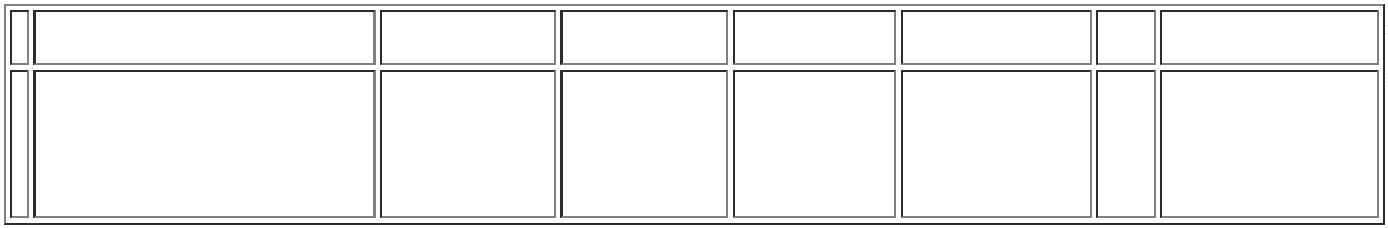 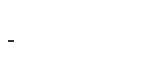 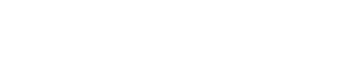 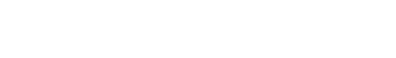 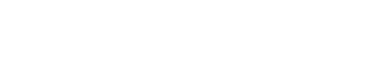 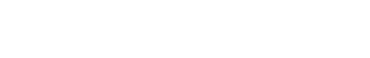 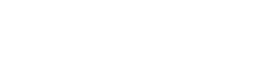 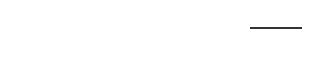 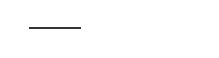 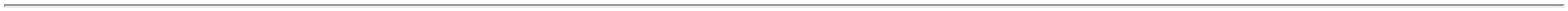 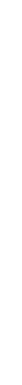 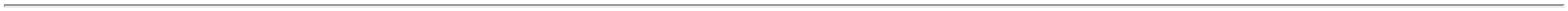 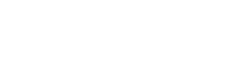 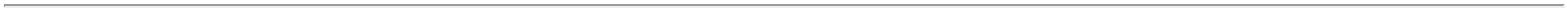 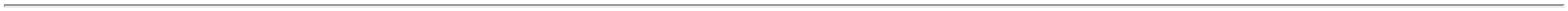 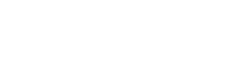 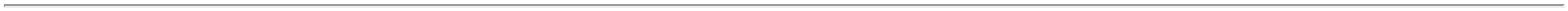 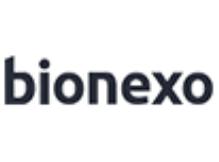 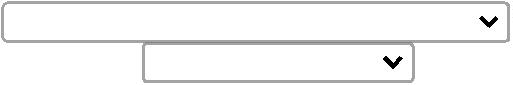 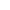 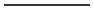 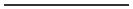 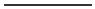 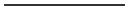 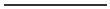 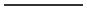 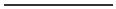 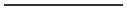 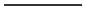 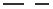 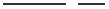 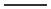 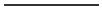 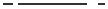 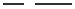 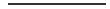 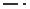 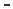 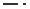 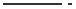 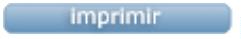 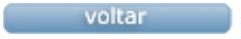 